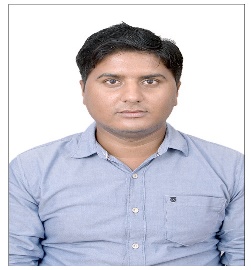 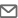 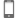 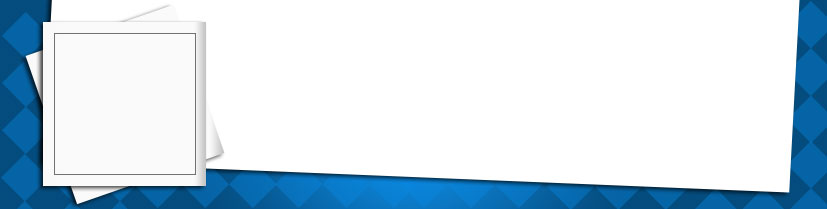 
 Profile Summary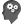 
 Profile Summary
 Profile SummaryPMP certified professional (ADCO approved Planning Engineer) with approx. 10 years of extensive experience in the entire gamut of Project Control & Planning, Contract Administration & Cost Estimation, Budgeting & Cost control.A multi-tasking professional with qualitative experience in formulating plans; establishing entire operations with key focus on profitability for assigned construction works by controlling costs.Gained exposure in formulating & implementing stringent systems and quality plans / manuals to ensure high quality standards during all stages of project.Liaising with clients, consultants, contractors, sub-contractors & external agencies for determining technical specifications, approvals and obtaining statutory clearances.Strong organizer, motivator, team player and a decisive leader with successful track record in directing from original concept through implementation to handle diverse market dynamicsPMP certified professional (ADCO approved Planning Engineer) with approx. 10 years of extensive experience in the entire gamut of Project Control & Planning, Contract Administration & Cost Estimation, Budgeting & Cost control.A multi-tasking professional with qualitative experience in formulating plans; establishing entire operations with key focus on profitability for assigned construction works by controlling costs.Gained exposure in formulating & implementing stringent systems and quality plans / manuals to ensure high quality standards during all stages of project.Liaising with clients, consultants, contractors, sub-contractors & external agencies for determining technical specifications, approvals and obtaining statutory clearances.Strong organizer, motivator, team player and a decisive leader with successful track record in directing from original concept through implementation to handle diverse market dynamicsPMP certified professional (ADCO approved Planning Engineer) with approx. 10 years of extensive experience in the entire gamut of Project Control & Planning, Contract Administration & Cost Estimation, Budgeting & Cost control.A multi-tasking professional with qualitative experience in formulating plans; establishing entire operations with key focus on profitability for assigned construction works by controlling costs.Gained exposure in formulating & implementing stringent systems and quality plans / manuals to ensure high quality standards during all stages of project.Liaising with clients, consultants, contractors, sub-contractors & external agencies for determining technical specifications, approvals and obtaining statutory clearances.Strong organizer, motivator, team player and a decisive leader with successful track record in directing from original concept through implementation to handle diverse market dynamics Education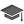  Education Education2011	B.E.(Mechanical) from of Technology & Science, Gwalior, RGPV University Bhopal, M.P. 2011	B.E.(Mechanical) from of Technology & Science, Gwalior, RGPV University Bhopal, M.P. 2011	B.E.(Mechanical) from of Technology & Science, Gwalior, RGPV University Bhopal, M.P.  Career Timeline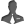  Career Timeline Area of Expertise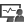 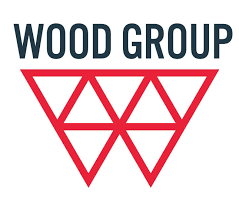 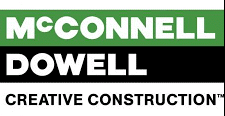 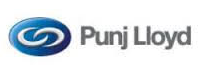 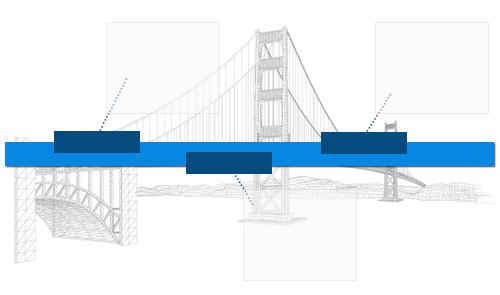 Notable Accomplishments Across The Career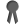 Worked on EPC of Tie-in project including Flow-lines and OP, WD, PWRI & GL Wells with Abu Dhabi Company for Onshore Oil Operations (ADCO), worth 200 million USD.EOT and Acceleration claim with overall final commercial closeout of Power Plant Construction Project with EGA.Controlling cost for project main scope and execution of Variation works with 33% profit.Performed delay analysis for 5 projects in Oxy Oman, worth 73 million USD.Effectively tracked KPIs based on quantities.Managed a high net-worth project worth US$ 300 Million involving an esteemed set of clienteles including Abu Dhabi National Energy (TAQA).Initiated the timely execution of Oxy Oman project within budget; implemented cost control strategies such as daily tracking of quantities and actual man-hours consumed as well as effective estimates for site infrastructure. Coordinated for Engineering, Procurement deliverables for timely delivery of drawings and material also tracked contractor resources to match with requirement to complete the plan quantities. Work Experience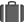 Jan’15 – Apr’17	Wood Group PSN PMC for Abu Dhabi National Energy (TAQA), Abu Dhabi as Project                                                      Planning EngineerApr’14 - Dec’14	McConnell Dowell Abu Dhabi LLC as Project Control Engineer/ PlannerJun’11 - Mar’14	Punjlloyd Ltd., as Project Control and Planning EngineerGrowth Path:Jun’11 - Jun’12 		Graduate Engineer Trainee (Planning Dept.) Jun’12 – Mar’14 	Project Control and Planning EngineerKey Result Areas:Preparation and controlling of L2, L3 and L4 Schedule for Engineering, Procurement and Construction projects using Primavera P6 / MS project.Preparation and Monitoring of Engineering Deliverables.Monitoring and Controlling of Engineering, Procurement and Construction phases of Project.Preparing delay analysis and EOT for projects, and project the root causes and cost incurred due to delays.Undertaking operations pertaining to project management, cost / benefits analysis at project decision points; finalizing requirements and specifications in consultation with collaborators / promoters as well as project scheduling including material & manpower planning.Managing the operations relating to project life cycle process; ensure completion of project within the time & cost parameters and effective resource utilization to maximize the output.Reviewing and publishing (to partners and ministry) engineering deliverable register, procurement status register. Monitoring, updating and reviewing Progress Measurement system (PMS), overall S-Curves as well as resource histogram; engaged in generating future plans and rolling plans. Identifying and closely monitoring the critical activities to avoid project delay; generating and scheduling progress variance report. Developing, reviewing & publishing progress report like DPR, WPR, fortnight, MPR & quarterly report; preparing presentations for meetings with partners and stakeholders.Preparing cost breakdown structure with estimators for effective cost control by aligning cost breakdown structure with work down structure.Preparation of control / Operation budget for project for agreed profit percentage with Top Management.Monitoring and controlling of expenses over different cost heads and comparing them with Plan as well as Finance reports.Formulating CTC and cash flow for project; creating Quantity wise plan like concreting, structure fabrication, structure erection, spool fabrication, spool erection and E&I package.Preparation of Estimate cost to complete based on current productivity and balance scope of work to be executed.Notable Accomplishments Across The CareerWorked on EPC of Tie-in project including Flow-lines and OP, WD, PWRI & GL Wells with Abu Dhabi Company for Onshore Oil Operations (ADCO), worth 200 million USD.EOT and Acceleration claim with overall final commercial closeout of Power Plant Construction Project with EGA.Controlling cost for project main scope and execution of Variation works with 33% profit.Performed delay analysis for 5 projects in Oxy Oman, worth 73 million USD.Effectively tracked KPIs based on quantities.Managed a high net-worth project worth US$ 300 Million involving an esteemed set of clienteles including Abu Dhabi National Energy (TAQA).Initiated the timely execution of Oxy Oman project within budget; implemented cost control strategies such as daily tracking of quantities and actual man-hours consumed as well as effective estimates for site infrastructure. Coordinated for Engineering, Procurement deliverables for timely delivery of drawings and material also tracked contractor resources to match with requirement to complete the plan quantities. Work ExperienceJan’15 – Apr’17	Wood Group PSN PMC for Abu Dhabi National Energy (TAQA), Abu Dhabi as Project                                                      Planning EngineerApr’14 - Dec’14	McConnell Dowell Abu Dhabi LLC as Project Control Engineer/ PlannerJun’11 - Mar’14	Punjlloyd Ltd., as Project Control and Planning EngineerGrowth Path:Jun’11 - Jun’12 		Graduate Engineer Trainee (Planning Dept.) Jun’12 – Mar’14 	Project Control and Planning EngineerKey Result Areas:Preparation and controlling of L2, L3 and L4 Schedule for Engineering, Procurement and Construction projects using Primavera P6 / MS project.Preparation and Monitoring of Engineering Deliverables.Monitoring and Controlling of Engineering, Procurement and Construction phases of Project.Preparing delay analysis and EOT for projects, and project the root causes and cost incurred due to delays.Undertaking operations pertaining to project management, cost / benefits analysis at project decision points; finalizing requirements and specifications in consultation with collaborators / promoters as well as project scheduling including material & manpower planning.Managing the operations relating to project life cycle process; ensure completion of project within the time & cost parameters and effective resource utilization to maximize the output.Reviewing and publishing (to partners and ministry) engineering deliverable register, procurement status register. Monitoring, updating and reviewing Progress Measurement system (PMS), overall S-Curves as well as resource histogram; engaged in generating future plans and rolling plans. Identifying and closely monitoring the critical activities to avoid project delay; generating and scheduling progress variance report. Developing, reviewing & publishing progress report like DPR, WPR, fortnight, MPR & quarterly report; preparing presentations for meetings with partners and stakeholders.Preparing cost breakdown structure with estimators for effective cost control by aligning cost breakdown structure with work down structure.Preparation of control / Operation budget for project for agreed profit percentage with Top Management.Monitoring and controlling of expenses over different cost heads and comparing them with Plan as well as Finance reports.Formulating CTC and cash flow for project; creating Quantity wise plan like concreting, structure fabrication, structure erection, spool fabrication, spool erection and E&I package.Preparation of Estimate cost to complete based on current productivity and balance scope of work to be executed. Internship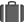 Jul’10 - May’11	Punjlloyd Ltd. Title: Industrial training on study of Execution of EPC Projects in Oil and Gas Projects. Certifications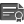 PMP certification from PMI, PMP® Number 1761728Project Control Certification 7 modules training form McConnell Dowell Abu Dhabi LLCCertification in Project Management (CIPM) from Institute of Project Management Certification (IPMC) Certification Body of IPMA and PMA Primavera P6.8.2 from CAAD Centre, DelhiIT Skills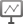 Primavera P6 8.2MS ProjectsMS Office Languages: Basics of C Project Details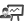 Title: SMPE&I of HRSG- 2 No’s and GT- 1 No’s (260 MW Power generation)Client: Emirates Global AluminiumDesignation: Contract and Cost Control lead (Technical Office Incharge)Period: Sep’17 - Present Title: PMS of TAQA Atrush Phase-1A worth USD 300 millionClient: Abu Dhabi National Energy Company (TAQA)Designation: Project Control and Planning EngineerPeriod: Jan’15 – Apr’17Title: EPC of Tie-In project Abu Dhabi worth AED 104 millionClient: Abu Dhabi Company for Onshore Oil Operations (ADCO)Designation: Project Control and Planning EngineerPeriod: Apr’14 - Dec’14 Title: EPC of Tie-In project Abu Dhabi worth USD 200 millionClient: Abu Dhabi Company for Onshore Oil Operations (ADCO)Designation: Project Control and Planning EngineerPeriod: Jun’13 - Mar’14Title: EPC of Water Treatment Plant & Central Processing Facilities upgrade Mukhaizna worth USD 78 millionClient: Occidental Oman LLC (OXY)Designation: Project Planning EngineerPeriod: Jun’11 - Jun’13 Personal Details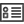 Date of Birth: 	1st July 1989	Languages Known: 	English & Hindi                Marital Status:	MarriedNo. of Dependents:	1Nationality:	IndianVisa:	Valid till September 2019Personal Contact: nitesh-364113@2freemail.com  / nitesh-364113@gulfjobseeker.com  Mobile: 0504973598Reference: Mr. Anup P Bhatia, HR Consultant, Gulfjobseeker.com Video CV: View and download my CV Free on Gulfjobseeker.com InternshipJul’10 - May’11	Punjlloyd Ltd. Title: Industrial training on study of Execution of EPC Projects in Oil and Gas Projects. CertificationsPMP certification from PMI, PMP® Number 1761728Project Control Certification 7 modules training form McConnell Dowell Abu Dhabi LLCCertification in Project Management (CIPM) from Institute of Project Management Certification (IPMC) Certification Body of IPMA and PMA Primavera P6.8.2 from CAAD Centre, DelhiIT SkillsPrimavera P6 8.2MS ProjectsMS Office Languages: Basics of C Project DetailsTitle: SMPE&I of HRSG- 2 No’s and GT- 1 No’s (260 MW Power generation)Client: Emirates Global AluminiumDesignation: Contract and Cost Control lead (Technical Office Incharge)Period: Sep’17 - Present Title: PMS of TAQA Atrush Phase-1A worth USD 300 millionClient: Abu Dhabi National Energy Company (TAQA)Designation: Project Control and Planning EngineerPeriod: Jan’15 – Apr’17Title: EPC of Tie-In project Abu Dhabi worth AED 104 millionClient: Abu Dhabi Company for Onshore Oil Operations (ADCO)Designation: Project Control and Planning EngineerPeriod: Apr’14 - Dec’14 Title: EPC of Tie-In project Abu Dhabi worth USD 200 millionClient: Abu Dhabi Company for Onshore Oil Operations (ADCO)Designation: Project Control and Planning EngineerPeriod: Jun’13 - Mar’14Title: EPC of Water Treatment Plant & Central Processing Facilities upgrade Mukhaizna worth USD 78 millionClient: Occidental Oman LLC (OXY)Designation: Project Planning EngineerPeriod: Jun’11 - Jun’13 Personal DetailsDate of Birth: 	1st July 1989	Languages Known: 	English & Hindi                Marital Status:	MarriedNo. of Dependents:	1Nationality:	IndianVisa:	Valid till September 2019Personal Contact: nitesh-364113@2freemail.com  / nitesh-364113@gulfjobseeker.com  Mobile: 0504973598Reference: Mr. Anup P Bhatia, HR Consultant, Gulfjobseeker.com Video CV: View and download my CV Free on Gulfjobseeker.com